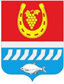 администрациЯ Цимлянского районаПОСТАНОВЛЕНИЕ31.07.2023                                               №  593                                        г. ЦимлянскО внесении изменений в постановление Администрации Цимлянского района от 12.12.2018 № 913 «Об утверждении муниципальной программы Цимлянского района «Социальная поддержка граждан»	В соответствии с постановлением Администрации Цимлянского района от 01.03.2018 № 101 «Об утверждении Порядка разработки, реализации и оценки эффективности муниципальных программ Цимлянского района»,  решением Собрания депутатов Цимлянского района от 22.06.2023 № 195 
«О внесении изменений в решение Собрания депутатов Цимлянского района от 22.12.2022 № 156 «О бюджете Цимлянского района на 2023 год и на плановый период 2024 и 2025 годов», Администрация Цимлянского района ПОСТАНОВЛЯЕТ:	1. Внести в постановление Администрации Цимлянского района от 12.12.2018 № 913 «Об утверждении муниципальной программы «Социальная поддержка граждан» изменения, согласно приложению к настоящему постановлению.2. Контроль за выполнением постановления возложить на заместителя главы Администрации Цимлянского района по социальной сфере Кузину С.Н. Глава Администрации Цимлянского района                                                                        В.В. СветличныйПостановление вносит управление социальной защиты населенияПриложениек постановлениюАдминистрации Цимлянского районаот 31.07.2023 № 593ИЗМЕНЕНИЯ,вносимые в постановление Администрации Цимлянского района от 12.12.2018 № 913 «Об утверждении муниципальной программы Цимлянского района «Социальная поддержка граждан»	1. В приложении:	1.1. Подраздел «Ресурсное обеспечение муниципальной программы» раздела «Паспорт муниципальной программы Цимлянского района «Социальная поддержка граждан» изложить в редакции:	1.2. Подраздел «Ресурсное обеспечение программы 1» раздела «Паспорт подпрограммы «Социальная поддержка отдельных категорий граждан» изложить в редакции:	1.3.	В подразделе «Ресурсное обеспечение программы 2» раздела «Паспорт подпрограммы «Модернизация и развитие социального обслуживания, сохранение кадрового потенциала» - финансирование отсутствует.	1.4. Подраздел «Ресурсное обеспечение программы 3» раздела «Паспорт подпрограммы «Совершенствование мер демографической политики в области социальной поддержки семьи и детей» изложить в редакции:	1.5. В подраздел «Ресурсное обеспечение программы 4» раздела «Паспорт подпрограммы «Старшее поколение» изменения не вносились.	2. Приложения № 3, № 4 к муниципальной программе Цимлянского района «Социальная поддержка граждан» изложить в редакции:Приложение № 3 к муниципальной программеЦимлянского района«Социальная поддержка граждан»Расходы местного бюджета на реализацию муниципальной
программы Цимлянского района «Социальная поддержка граждан»Приложение № 4к муниципальной программеЦимлянского района«Социальная поддержка граждан»РАСХОДЫна реализацию муниципальной программы Цимлянского района «Социальная поддержка граждан»Управляющий делами                                                                                 А.В. Кулик«Ресурсное обеспечение муниципальной программы-объем финансового обеспечения реализации муниципальной программы за 2019-2030 годы составляет 3914007,7 тыс. рублей, в том числе:в 2019 году – 283510,2 тыс. рублей;в 2020 году – 389909,5 тыс. рублей;в 2021 году – 459354,5 тыс. рублей;в 2022 году – 464050,7 тыс. рублей;в 2023 году – 367421,5 тыс. рублей;в 2024 году – 303851,3 тыс. рублей;в 2025 году – 304438,0 тыс. рублей;в 2026 году – 268294,4 тыс. рублей;в 2027 году – 268294,4 тыс. рублей;в 2028 году – 268294,4 тыс. рублей;в 2029 году – 268294,4 тыс. рублей;в 2030 году – 268294,4 тыс. рублей;средства федерального бюджета – 1006319,8 тыс. рублей, в том числе:в 2019 году – 69453,9 тыс. рублей;в 2020 году – 168188,9 тыс. рублей;в 2021 году – 209165,5 тыс. рублей;в 2022 году – 179617,0 тыс. рублей;в 2023 году – 93109,6 тыс. рублей;в 2024 году – 31809,8 тыс. рублей;в 2025 году – 22755,6 тыс. рублей;в 2026 году – 46443,9 тыс. рублей;в 2027 году – 46443,9 тыс. рублей;в 2028 году – 46443,9 тыс. рублей;в 2029 году – 46443,9 тыс. рублей;в 2030 году – 46443,9 тыс. рублей;средства областного бюджета – 2806554,1 тыс. рублей, в том числе:в 2019 году – 207489,4 тыс. рублей;в 2020 году – 215452,9 тыс. рублей;в 2021 году – 242761,0 тыс. рублей;в 2022 году – 272054,0 тыс. рублей;в 2023 году – 261432,1 тыс. рублей;в 2024 году – 258512,1 тыс. рублей;в 2025 году – 267509,6 тыс. рублей;в 2026 году – 216268,6 тыс. рублей;в 2027 году – 216268,6 тыс. рублей;в 2028 году – 216268,6 тыс. рублей;в 2029 году – 216268,6 тыс. рублей;в 2030 году – 216268,6 тыс. рублей;средства местного бюджета – 101133,8 тыс. рублей, в том числе:в 2019 году – 6566,9 тыс. рублей;в 2020 году – 6267,7 тыс. рублей;в 2021 году – 7428,0 тыс. рублей;в 2022 году – 12379,7 тыс. рублей;в 2023 году – 12879,8 тыс. рублей;в 2024 году – 13529,4 тыс. рублей;в 2025 году – 14172,8 тыс. рублей;в 2026 году – 5581,9 тыс. рублей;в 2027 году – 5581,9 тыс. рублей;в 2028 году – 5581,9 тыс. рублей;в 2029 году – 5581,9 тыс. рублей;в 2030 году – 5581,9 тыс. рублей».«Ресурсное обеспечение подпрограммы 1-объем финансового обеспечения реализации подпрограммы за 2019-2030 годы составляет 1580183,3 тыс. рублей, в том числе:в 2019 году – 117384,5 тыс. рублей;в 2020 году – 114117,3 тыс. рублей;в 2021 году – 125058,1 тыс. рублей;в 2022 году – 145394,2  тыс. рублей;в 2023 году – 153961,4 тыс. рублей;в 2024 году – 159346,6 тыс. рублей;в 2025 году – 165021,2 тыс. рублей;в 2026 году – 119980,0 тыс. рублей;в 2027 году – 119980,0 тыс. рублей;в 2028 году – 119980,0 тыс. рублей;в 2029 году – 119980,0 тыс. рублей;в 2030 году – 119980,0 тыс. рублей;средства федерального бюджета – 204010,1 тыс. рублей,в том числе:в 2019 году – 17721,8 тыс. рублей;в 2020 году – 16780,3 тыс. рублей;в 2021 году – 18067,5 тыс. рублей;в 2022 году – 16535,3  тыс. рублей;в 2023 году – 18501,2  тыс. рублей;в 2024 году – 18602,4  тыс. рублей;в 2025 году – 18648,1  тыс. рублей;в 2026 году – 15830,7  тыс. рублей;в 2027 году – 15830,7  тыс. рублей;в 2028 году – 15830,7  тыс. рублей;в 2029 году – 15830,7  тыс. рублей;в 2030 году – 15830,7  тыс. рублей;средства областного бюджета – 1292171,3 тыс. рублей, в том числе:в 2019 году – 94652,6 тыс. рублей;в 2020 году – 91963,7 тыс. рублей;в 2021 году – 101101,1 тыс. рублей;в 2022 году – 118325,0 тыс. рублей;в 2023 году – 124635,9 тыс. рублей;в 2024 году – 129212,2 тыс. рублей;в 2025 году – 134206,8 тыс. рублей;в 2026 году – 99614,8 тыс. рублей;в 2027 году – 99614,8 тыс. рублей;в 2028 году – 99614,8 тыс. рублей;в 2029 году – 99614,8 тыс. рублей;в 2030 году – 99614,8 тыс. рублей;средства местного бюджета – 84001,9 тыс. рублей, в том числе:в 2019 году – 5010,1 тыс. рублей;в 2020 году – 5373,3 тыс. рублей;в 2021 году – 5889,5 тыс. рублей;в 2022 году – 10533,9 тыс. рублей;в 2023 году – 10824,3 тыс. рублей;в 2024 году – 11532,0 тыс. рублей;в 2025 году – 12166,3 тыс. рублей;в 2026 году – 4534,5 тыс. рублей;в 2027 году – 4534,5 тыс. рублей;в 2028 году – 4534,5 тыс. рублей;в 2029 году – 4534,5 тыс. рублей;в 2030 году – 4534,5 тыс. рублей».«Ресурсное обеспечение подпрограммы 3-объем финансового обеспечения реализации подпрограммы за 2019-2030 годы составляет 1656381,6 тыс. рублей, в том числе:в 2019 году – 114040,2 тыс. рублей;в 2020 году – 222372,0 тыс. рублей;в 2021 году – 278539,9 тыс. рублей;в 2022 году – 255467,6 тыс. рублей;в 2023 году – 158032,2 тыс. рублей;в 2024 году – 85759,1 тыс. рублей;в 2025 году – 77044,6 тыс. рублей;в 2026 году –  93025,2 тыс. рублей;в 2027 году –  93025,2 тыс. рублей;в 2028 году –  93025,2 тыс. рублей;в 2029 году –  93025,2 тыс. рублей;в 2030 году –  93025,2 тыс. рублей;средства федерального бюджета – 771856,4 тыс. рублей, в том числе:в 2019 году – 51732,1 тыс. рублей;в 2020 году – 151408,6 тыс. рублей;в 2021 году – 191098,0 тыс. рублей;в 2022 году – 132628,4 тыс. рублей;в 2023 году – 74608,4 тыс. рублей;в 2024 году – 13207,4 тыс. рублей;в 2025 году – 4107,5  тыс. рублей;в 2026 году – 30613,2 тыс. рублей;в 2027 году – 30613,2 тыс. рублей;в 2028 году – 30613,2 тыс. рублей;в 2029 году – 30613,2 тыс. рублей;в 2030 году – 30613,2 тыс. рублей;средства областного бюджета – 877786,6 тыс. рублей, в том числе:в 2019 году – 61404,4 тыс. рублей;в 2020 году – 70774,6 тыс. рублей;в 2021 году – 87016,4 тыс. рублей;в 2022 году – 122108,4 тыс. рублей;в 2023 году – 82480,5 тыс. рублей;в 2024 году – 71690,3 тыс. рублей;в 2025 году – 72069,0 тыс. рублей;в 2026 году – 62048,6 тыс. рублей;в 2027 году – 62048,6 тыс. рублей;в 2028 году – 62048,6 тыс. рублей;в 2029 году – 62048,6 тыс. рублей;в 2030 году – 62048,6 тыс. рублей;средства местного бюджета – 6738,6 тыс. рублей, в том числе:в 2019 году – 903,7 тыс. рублей;в 2020 году – 188,8 тыс. рублей;в 2021 году – 425,5 тыс. рублей;в 2022 году – 730,8 тыс. рублей;в 2023 году – 943,3 тыс. рублей;в 2024 году – 861,4 тыс. рублей;в 2025 году – 868,1 тыс. рублей;в 2026 году – 363,4 тыс. рублей;в 2027 году – 363,4 тыс. рублей;в 2028 году – 363,4 тыс. рублей;в 2029 году – 363,4 тыс. рублей;в 2030 году – 363,4 тыс. рублей».Номер и наименование подпрограммы основного наименования подпрограммыОтветственный исполнитель, соисполнитель, участни- киКод бюджетнойклассификации расходовКод бюджетнойклассификации расходовКод бюджетнойклассификации расходовКод бюджетнойклассификации расходовОбъем расходов всего (тыс. рублейВ том числе по годам реализации муниципальной программы (тыс. рублей)В том числе по годам реализации муниципальной программы (тыс. рублей)В том числе по годам реализации муниципальной программы (тыс. рублей)В том числе по годам реализации муниципальной программы (тыс. рублей)В том числе по годам реализации муниципальной программы (тыс. рублей)В том числе по годам реализации муниципальной программы (тыс. рублей)В том числе по годам реализации муниципальной программы (тыс. рублей)В том числе по годам реализации муниципальной программы (тыс. рублей)В том числе по годам реализации муниципальной программы (тыс. рублей)В том числе по годам реализации муниципальной программы (тыс. рублей)В том числе по годам реализации муниципальной программы (тыс. рублей)В том числе по годам реализации муниципальной программы (тыс. рублей)Номер и наименование подпрограммы основного наименования подпрограммыОтветственный исполнитель, соисполнитель, участни- киГРБСРзПрЦСРВРОбъем расходов всего (тыс. рублей20192020202120222023202420252026202720282029203012345678910111213141516171819Муниципальная программа «Социальная поддержка граждан»всего, в том числе:хххх3914007,7283510,2389909,5459354,5464050,7367421,5303851,3304438,0268294,4268294,4268294,4268294,4268294,4Муниципальная программа «Социальная поддержка граждан»УСЗН МО «Цимлянский район», всего913ххх3638747,8261600,0369814,4435555,6440511,3343992,7279753,4279614,9245581,1245581,1245581,1245581,1245581,1Муниципальная программа «Социальная поддержка граждан»отдел образования Администрации района, всего907ххх246436,119913,618021,221534,320591,820353,820868,021465,920737,520737,520737,520737,520737,5Муниципальная программа «Социальная поддержка граждан»Администрация Цимлянского района, всего902ххх28823,81996,62073,92264,62947,63075,03229,93357,21975,81975,81975,81975,81975,8Подпрограмма 1 «Социальная поддержка отдельныхкатегорий граждан»всего по подпрограмме 1, в том числе:хххх1580183,3117384,5114117,3125058,1145394,2153961,4159346,6165021,2119980,0119980,0119980,0119980,0119980,0Подпрограмма 1 «Социальная поддержка отдельныхкатегорий граждан»УСЗН МО «Цимлянский район», всего913ххх1551359,5115387,9112043,4122793,5142446,6150886,4156116,7161664,0118004,2118004,2118004,2118004,2118004,2Подпрограмма 1 «Социальная поддержка отдельныхкатегорий граждан»Администрация Цимлянского района, всего902ххх28823,81996,62073,92264,62947,63075,03229,93357,21975,81975,81975,81975,81975,8Основное мероприятие 1.1 Предоставление мер социальной поддержки ветеранов труда Ростовской области, в том числе по организации приема и оформления документов, необходимых для присвоения звания «Ветеран труда Ростовс кой области», за исключением проезда на железнодорож ном и водном транспорте пригородного сообщения и на автомобильном транспорте при городного межм униципального и междугородн ого внутри обл астного сообщенийУСЗН91310030410072080244357,945,037,439,011,500045,045,045,045,045,0Основное мероприятие 1.1 Предоставление мер социальной поддержки ветеранов труда Ростовской области, в том числе по организации приема и оформления документов, необходимых для присвоения звания «Ветеран труда Ростовс кой области», за исключением проезда на железнодорож ном и водном транспорте пригородного сообщения и на автомобильном транспорте при городного межм униципального и междугородн ого внутри обл астного сообщенийУСЗН9131003041007208032135883,33914,13392,33795,21166,70004723,04723,04723,04723,04723,0Основное мероприятие 1.1 Предоставление мер социальной поддержки ветеранов труда Ростовской области, в том числе по организации приема и оформления документов, необходимых для присвоения звания «Ветеран труда Ростовс кой области», за исключением проезда на железнодорож ном и водном транспорте пригородного сообщения и на автомобильном транспорте при городного межм униципального и междугородн ого внутри обл астного сообщенийУСЗН9131003041007208032318555,72550,01946,72524,8534,20002200,02200,02200,02200,02200,0Основное мероприятие 1.1 Предоставление мер социальной поддержки ветеранов труда Ростовской области, в том числе по организации приема и оформления документов, необходимых для присвоения звания «Ветеран труда Ростовс кой области», за исключением проезда на железнодорож ном и водном транспорте пригородного сообщения и на автомобильном транспорте при городного межм униципального и междугородн ого внутри обл астного сообщенийУСЗН91310030410072510244498,400074,9124,9148,3150,300000Основное мероприятие 1.1 Предоставление мер социальной поддержки ветеранов труда Ростовской области, в том числе по организации приема и оформления документов, необходимых для присвоения звания «Ветеран труда Ростовс кой области», за исключением проезда на железнодорож ном и водном транспорте пригородного сообщения и на автомобильном транспорте при городного межм униципального и междугородн ого внутри обл астного сообщенийУСЗН9131003041007251032136952,20006981,29557,19977,110436,800000Основное мероприятие 1.1 Предоставление мер социальной поддержки ветеранов труда Ростовской области, в том числе по организации приема и оформления документов, необходимых для присвоения звания «Ветеран труда Ростовс кой области», за исключением проезда на железнодорож ном и водном транспорте пригородного сообщения и на автомобильном транспорте при городного межм униципального и междугородн ого внутри обл астного сообщенийУСЗН913100304100725103236135,30001035,31700,01700,01700,000000Основное мероприятие 1.2 Предоставление мер социальной поддержки ветеранов труда и граждан, приравненных к ним, в том числе по организации приема и оформления документов, необходимых для присвоения звания «Ветеран труда», за исключением проезда на железнодорожном и водном транспорте пригородного сообщения и на автомобильном транспорте пригородного межмуниципального и междугородного внутриобластного сообщенияУСЗН913100304100720502441069,05130,0105,9104,7528,4000140,0140,0140,0140,0140,0Основное мероприятие 1.2 Предоставление мер социальной поддержки ветеранов труда и граждан, приравненных к ним, в том числе по организации приема и оформления документов, необходимых для присвоения звания «Ветеран труда», за исключением проезда на железнодорожном и водном транспорте пригородного сообщения и на автомобильном транспорте пригородного межмуниципального и междугородного внутриобластного сообщенияУСЗН91310030410072050321109809,2510399,69246,510530,152716,000015383,415383,415383,415383,415383,4Основное мероприятие 1.2 Предоставление мер социальной поддержки ветеранов труда и граждан, приравненных к ним, в том числе по организации приема и оформления документов, необходимых для присвоения звания «Ветеран труда», за исключением проезда на железнодорожном и водном транспорте пригородного сообщения и на автомобильном транспорте пригородного межмуниципального и междугородного внутриобластного сообщенияУСЗН913100304107205032351311,86837,05400,66259,91314,30006300,06300,06300,06300,06300,0Основное мероприятие 1.2 Предоставление мер социальной поддержки ветеранов труда и граждан, приравненных к ним, в том числе по организации приема и оформления документов, необходимых для присвоения звания «Ветеран труда», за исключением проезда на железнодорожном и водном транспорте пригородного сообщения и на автомобильном транспорте пригородного межмуниципального и междугородного внутриобластного сообщенияУСЗН913100304100725202441375,8000207,7337,3403,1427,700000Основное мероприятие 1.2 Предоставление мер социальной поддержки ветеранов труда и граждан, приравненных к ним, в том числе по организации приема и оформления документов, необходимых для присвоения звания «Ветеран труда», за исключением проезда на железнодорожном и водном транспорте пригородного сообщения и на автомобильном транспорте пригородного межмуниципального и междугородного внутриобластного сообщенияУСЗН9131003041007252032195614,100019872,224100,025285,326356,600000Основное мероприятие 1.2 Предоставление мер социальной поддержки ветеранов труда и граждан, приравненных к ним, в том числе по организации приема и оформления документов, необходимых для присвоения звания «Ветеран труда», за исключением проезда на железнодорожном и водном транспорте пригородного сообщения и на автомобильном транспорте пригородного межмуниципального и междугородного внутриобластного сообщенияУСЗН913100304100725203238957,60002157,62400,02200,02200,000000Основное мероприятие 1.3 Предоставление мер социальной поддержки тружеников тыла, за исключением проезда на железнодорожном и водном транспорте пригородного сообщения и на автомобильном транспорте пригородного межмуниципального и междугородного внутриобластного сообщенийУСЗН913100304100720603232396,9346,4143,2122,229,6000351,1351,1351,1351,1351,1Основное мероприятие 1.3 Предоставление мер социальной поддержки тружеников тыла, за исключением проезда на железнодорожном и водном транспорте пригородного сообщения и на автомобильном транспорте пригородного межмуниципального и междугородного внутриобластного сообщенийУСЗН91310030410072490323106,100016,150,020,020,000000Основное мероприятие 1.3 Предоставление мер социальной поддержки тружеников тыла, за исключением проезда на железнодорожном и водном транспорте пригородного сообщения и на автомобильном транспорте пригородного межмуниципального и междугородного внутриобластного сообщенийУСЗН9131003041007249024416,50004,04,14,63,800000Основное мероприятие 1.3 Предоставление мер социальной поддержки тружеников тыла, за исключением проезда на железнодорожном и водном транспорте пригородного сообщения и на автомобильном транспорте пригородного межмуниципального и междугородного внутриобластного сообщенийУСЗН913100304100724903211321,8000285,0310,9354,9371,000000Основное мероприятие 1.4 Предоставление мер социальной поддержки реабилитированных лиц и лиц, признанных пострадавшими от политических репрессий, и членов их семей, за исключением проезда на пригородном железнодорожном, водном транспорте и автомобильном транспорте пригородного межмуниципального сообщенияУСЗН9131003041007207024466,056,04,44,451,200010,010,010,010,010,0Основное мероприятие 1.4 Предоставление мер социальной поддержки реабилитированных лиц и лиц, признанных пострадавшими от политических репрессий, и членов их семей, за исключением проезда на пригородном железнодорожном, водном транспорте и автомобильном транспорте пригородного межмуниципального сообщенияУСЗН913100304100720703214739,85421,2397,1370,5597,5000690,7690,7690,7690,7690,7Основное мероприятие 1.4 Предоставление мер социальной поддержки реабилитированных лиц и лиц, признанных пострадавшими от политических репрессий, и членов их семей, за исключением проезда на пригородном железнодорожном, водном транспорте и автомобильном транспорте пригородного межмуниципального сообщенияУСЗН913100304100720703231375,1177,2140,9143,513,5000180,0180,0180,0180,0180,0Основное мероприятие 1.4 Предоставление мер социальной поддержки реабилитированных лиц и лиц, признанных пострадавшими от политических репрессий, и членов их семей, за исключением проезда на пригородном железнодорожном, водном транспорте и автомобильном транспорте пригородного межмуниципального сообщенияУСЗН9131003041007250024462,40005,815,819,821,000000Основное мероприятие 1.4 Предоставление мер социальной поддержки реабилитированных лиц и лиц, признанных пострадавшими от политических репрессий, и членов их семей, за исключением проезда на пригородном железнодорожном, водном транспорте и автомобильном транспорте пригородного межмуниципального сообщенияУСЗН913100304100725003212677,4000454,4740,0723,0760,000000Основное мероприятие 1.4 Предоставление мер социальной поддержки реабилитированных лиц и лиц, признанных пострадавшими от политических репрессий, и членов их семей, за исключением проезда на пригородном железнодорожном, водном транспорте и автомобильном транспорте пригородного межмуниципального сообщенияУСЗН91310030410072500323725,000025,0200,0250,0250,000000Основное мероприятие 1.4 Предоставление мер социальной поддержки реабилитированных лиц и лиц, признанных пострадавшими от политических репрессий, и членов их семей, за исключением проезда на пригородном железнодорожном, водном транспорте и автомобильном транспорте пригородного межмуниципального сообщенияУСЗНОсновное мероприятие 1.5 Предоставление мер социальной поддержки  отдельных категорий граждан, работающих и проживающих в сельской местностиУСЗН913100304100720902446588,4445,0422,0453,1550,0835,1922,2986,0395,0395,0395,0395,0395,0Основное мероприятие 1.5 Предоставление мер социальной поддержки  отдельных категорий граждан, работающих и проживающих в сельской местностиУСЗН91310030410072090321528808,843590,743651,145815,448230,352025,053952,555974,337113,937113,937113,937113,937113,9Основное мероприятие 1.6 Предоставление гражданам в целях оказания социальной под-держки субс идий на оплату жилых помещений и коммунальных услугУСЗН913100304100721002442368,2142,0145,3151,4109,7167,6194,1205,1250,6250,6250,6250,6250,6Основное мероприятие 1.6 Предоставление гражданам в целях оказания социальной под-держки субс идий на оплату жилых помещений и коммунальных услугУСЗН91310030410072100321181504,513472,314360,814850,811102,710068,39874,010245,619506,019506,019506,019506,019506,0Основное мероприятие 1.7 Предоставление материальной и иной помощи для погребенияУСЗН9131003041007212024467,66,22,83,14,04,74,05,37,57,57,57,57,5Основное мероприятие 1.7 Предоставление материальной и иной помощи для погребенияУСЗН913100304100721203214345,2316,9267,2304,0374,0297,1333,0348,0421,0421,0421,0421,0421,0Основное мероприятие 1.7 Предоставление материальной и иной помощи для погребенияУСЗН913100304100721203231053,45,80128,541,385,866,066,0132,0132,0132,0132,0132,0Основное мероприятие 1.8 Организация исполнительно-распорядительных функций, связанных с реализацией переданных государственных полномочий в сфере социального обслуживания и социальной защиты населенияУСЗН91310060410072110121105609,06475,96738,18651,011884,312490,213251,413823,16459,06459,06459,06459,06459,0Основное мероприятие 1.8 Организация исполнительно-распорядительных функций, связанных с реализацией переданных государственных полномочий в сфере социального обслуживания и социальной защиты населенияУСЗН9131006041007211012930900,91919,51985,02570,03529,43673,03900,04000,01864,81864,81864,81864,81864,8Основное мероприятие 1.8 Организация исполнительно-распорядительных функций, связанных с реализацией переданных государственных полномочий в сфере социального обслуживания и социальной защиты населенияУСЗН9131006041007211012210527,7631,7665,4854,41169,21227,01300,01400,0656,0656,0656,0656,0656,0Основное мероприятие 1.8 Организация исполнительно-распорядительных функций, связанных с реализацией переданных государственных полномочий в сфере социального обслуживания и социальной защиты населенияУСЗН9131006041007211024411031,9821,5835,1854,21148,11143,01095,01095,0808,0808,0808,0808,0808,0Основное мероприятие 1.8 Организация исполнительно-распорядительных функций, связанных с реализацией переданных государственных полномочий в сфере социального обслуживания и социальной защиты населенияУСЗН9131006041007211085232,92,02,05,21,74,04,04,02,02,02,02,02,0Основное мероприятие 1.8 Организация исполнительно-распорядительных функций, связанных с реализацией переданных государственных полномочий в сфере социального обслуживания и социальной защиты населенияУСЗН913100604100S4120244501,500300,9200,600000000Основное мероприятие 1.8 Организация исполнительно-распорядительных функций, связанных с реализацией переданных государственных полномочий в сфере социального обслуживания и социальной защиты населенияУСЗН913100604100S412024425,40015,210,200000000Основное мероприятие 1.8 Организация исполнительно-распорядительных функций, связанных с реализацией переданных государственных полномочий в сфере социального обслуживания и социальной защиты населенияАдминистрация9021006041007211062128823,81996,62073,92264,62947,63075,03229,93357,21975,81975,81975,81975,81975,8Основное мероприятие 1.9 Оплата жилищно-коммунальных услуг отдельным категориям гражданУСЗН913100304100525002442199,1170,0155,2161,6178,8222,2230,5230,8170,0170,0170,0170,0170,0Основное мероприятие 1.9 Оплата жилищно-коммунальных услуг отдельным категориям гражданУСЗН91310030410052500321181868,614450,213530,814878,615220,017108,017208,017207,014453,214453,214453,214453,214453,2Основное мероприятие 1.10 Выплата государственной пенсии за выслугу лет лицам, замещавшим муниципальные должности и должности муниципальной службыУСЗН91310010410010050244934,145,046,951,3146,7143,4152,0166,336,536,536,536,536,5Основное мероприятие 1.10 Выплата государственной пенсии за выслугу лет лицам, замещавшим муниципальные должности и должности муниципальной службыУСЗН9131001041001005032116114,54965,15326,45823,0000000000Основное мероприятие 1.10 Выплата государственной пенсии за выслугу лет лицам, замещавшим муниципальные должности и должности муниципальной службыУСЗН9131001041001005031266927,900010377,010680,911380,012000,04498,04498,04498,04498,04498,0Основное мероприятие 1.11 Осуществление ежегодной денежной выплаты лицам, награжденным нагрудным знаком «Почетный донор России»УСЗН9131003041005220032113908,241107,41063,651132,81120,01159,791144,61200,01196,01196,01196,01196,01196,0Основное мероприятие 1.11 Осуществление ежегодной денежной выплаты лицам, награжденным нагрудным знаком «Почетный донор России»УСЗН91310030410052200244147,0611,010,3510,916,511,2119,310,311,511,511,511,511,5Основное мероприятие 1.12 Ежемесячные, ежегодные и единовремен ные компенсацион-ные и иные выплаты  гражданам, подвергшимся воздействию радиации вследствие катастрофы на Чернобыльской АЭС, осуществляемые в соответствии с Федеральным законом от 15.05.1991г. №1244-1 «О социальной защите граждан, подвергшихся воздействию радиации вследствие катастрофы на Чернобыльской АЭС»УСЗН9131003041005137024458,819,120,019,7000000000Основное мероприятие 1.12 Ежемесячные, ежегодные и единовремен ные компенсацион-ные и иные выплаты  гражданам, подвергшимся воздействию радиации вследствие катастрофы на Чернобыльской АЭС, осуществляемые в соответствии с Федеральным законом от 15.05.1991г. №1244-1 «О социальной защите граждан, подвергшихся воздействию радиации вследствие катастрофы на Чернобыльской АЭС»УСЗН913100304100513703215828,31964,12000,31863,9000000000Подпрограмма 2 «Модернизация и развитие социального обслуживания населения, сохранение кадрового потенциала»всего по подпрограмме 2хххх000000000000Подпрограмма 3 «Совершенствование мер демографической политики в области социальной поддержки семьи и детства»всего по подпрограмме 3, в том числе:хххх1656381,6114040,2222372,0278539,9255467,6158032,285759,177044,693025,293025,293025,293025,293025,2Подпрограмма 3 «Совершенствование мер демографической политики в области социальной поддержки семьи и детства»УСЗН МО «Цимлянский район», всего913ххх1409945,594126,6204350,8257005,6234875,8137678,464891,155578,772287,772287,772287,772287,772287,7Подпрограмма 3 «Совершенствование мер демографической политики в области социальной поддержки семьи и детства»Отдел образования Администрации района907ххх246436,119913,618021,221534,320591,820353,820868,021465,920737,520737,520737,520737,520737,5Основное мероприятие 3.1 Организация и обеспечение отдыха и оздоровления детей, за исключением детей-сирот, детей, оставшихся без попечения родителей, детей, находящихся в социально опасном положении, и одаренных детей, проживающих в малоимущих семьяхУСЗН9130707043007220024415,3410,00,244,01,100000000Основное мероприятие 3.1 Организация и обеспечение отдыха и оздоровления детей, за исключением детей-сирот, детей, оставшихся без попечения родителей, детей, находящихся в социально опасном положении, и одаренных детей, проживающих в малоимущих семьяхУСЗН91307070430072200321880,2603,824,4133,8118,200000000Основное мероприятие 3.1 Организация и обеспечение отдыха и оздоровления детей, за исключением детей-сирот, детей, оставшихся без попечения родителей, детей, находящихся в социально опасном положении, и одаренных детей, проживающих в малоимущих семьяхУСЗН9130707043007220032312633,563489,61480,362966,44697,200000000Основное мероприятие 3.1 Организация и обеспечение отдыха и оздоровления детей, за исключением детей-сирот, детей, оставшихся без попечения родителей, детей, находящихся в социально опасном положении, и одаренных детей, проживающих в малоимущих семьяхУСЗН9130709043007220024484,300007,211,515,610,010,010,010,010,0Основное мероприятие 3.1 Организация и обеспечение отдыха и оздоровления детей, за исключением детей-сирот, детей, оставшихся без попечения родителей, детей, находящихся в социально опасном положении, и одаренных детей, проживающих в малоимущих семьяхУСЗН913070904300722003215750,00000100,0340,0590,0944,0944,0944,0944,0944,0Основное мероприятие 3.1 Организация и обеспечение отдыха и оздоровления детей, за исключением детей-сирот, детей, оставшихся без попечения родителей, детей, находящихся в социально опасном положении, и одаренных детей, проживающих в малоимущих семьяхУСЗН9130709043007220032336892,200005965,55964,15962,63800,03800,03800,03800,03800,0Основное мероприятие 3.2 Организация отдыха детей в каникулярное времяобразование907070704300S313061235507,42540,62603,12697,82807,43286,83418,23555,02919,72919,72919,72919,72919,7Основное мероприятие 3.2 Организация отдыха детей в каникулярное времяобразованиеВ том числе:В том числе:В том числе:В том числе:В том числе:В том числе:В том числе:В том числе:В том числе:В том числе:В том числе:В том числе:В том числе:В том числе:В том числе:В том числе:В том числе:Основное мероприятие 3.2 Организация отдыха детей в каникулярное времяобразованиеМБОУ лицей № 1 г. ЦимлянскаМБОУ лицей № 1 г. ЦимлянскаМБОУ лицей № 1 г. ЦимлянскаМБОУ лицей № 1 г. ЦимлянскаМБОУ лицей № 1 г. Цимлянска222,6230,260242,491261,424312,29356,092424,48242,545242,545242,545242,545242,545Основное мероприятие 3.2 Организация отдыха детей в каникулярное времяобразованиеМБОУ МОШ № 2 г. ЦимлянскаМБОУ МОШ № 2 г. ЦимлянскаМБОУ МОШ № 2 г. ЦимлянскаМБОУ МОШ № 2 г. ЦимлянскаМБОУ МОШ № 2 г. Цимлянска222,6230,260242,491262,582312,29356,092424,48242,545242,545242,545242,545242,545Основное мероприятие 3.2 Организация отдыха детей в каникулярное времяобразованиеМБОУ СОШ № 3 г. ЦимлянскаМБОУ СОШ № 3 г. ЦимлянскаМБОУ СОШ № 3 г. ЦимлянскаМБОУ СОШ № 3 г. ЦимлянскаМБОУ СОШ № 3 г. Цимлянска313,8323,850284,167306,3601244,02287,816287,83284,245284,245284,245284,245284,245Основное мероприятие 3.2 Организация отдыха детей в каникулярное времяобразованиеМБОУ Дубравненская ООШМБОУ Дубравненская ООШМБОУ Дубравненская ООШМБОУ Дубравненская ООШМБОУ Дубравненская ООШ139,4143,91151,5550195,17195,17195,175151,576151,576151,576151,576151,576Основное мероприятие 3.2 Организация отдыха детей в каникулярное времяобразованиеМБОУ Антоновская ООШМБОУ Антоновская ООШМБОУ Антоновская ООШМБОУ Антоновская ООШМБОУ Антоновская ООШ86,890,7694,725102,122122,06122,06122,0694,75094,75094,75094,75094,750Основное мероприятие 3.2 Организация отдыха детей в каникулярное времяобразованиеМБОУ Лозновская СОШ им. Т.А. АббясеваМБОУ Лозновская СОШ им. Т.А. АббясеваМБОУ Лозновская СОШ им. Т.А. АббясеваМБОУ Лозновская СОШ им. Т.А. АббясеваМБОУ Лозновская СОШ им. Т.А. Аббясева156,2158,3166,762241,0049287,92287,92287,92167,752167,752167,752167,752167,752Основное мероприятие 3.2 Организация отдыха детей в каникулярное времяобразованиеМБОУ Маркинская СОШМБОУ Маркинская СОШМБОУ Маркинская СОШМБОУ Маркинская СОШМБОУ Маркинская СОШ143,4151,05159,140171,564204,94204,94204,94159,140159,140159,140159,140159,140Основное мероприятие 3.2 Организация отдыха детей в каникулярное времяобразованиеМБОУ Лозновская ООШМБОУ Лозновская ООШМБОУ Лозновская ООШМБОУ Лозновская ООШМБОУ Лозновская ООШ52,854,9468,20373,52673,21773,21773,21868,27768,27768,27768,27768,277Основное мероприятие 3.2 Организация отдыха детей в каникулярное времяобразованиеМБОУ Новоцимлянская СОШМБОУ Новоцимлянская СОШМБОУ Новоцимлянская СОШМБОУ Новоцимлянская СОШМБОУ Новоцимлянская СОШ156,5143,91151,555163,394195,17195,17195,17151,578151,578151,578151,578151,578Основное мероприятие 3.2 Организация отдыха детей в каникулярное времяобразованиеМБОУ Калининская СОШМБОУ Калининская СОШМБОУ Калининская СОШМБОУ Калининская СОШМБОУ Калининская СОШ191,35197,80208,410224,660268,39268,39268,39208,410208,410208,410208,410208,410Основное мероприятие 3.2 Организация отдыха детей в каникулярное времяобразованиеМБОУ Саркеловская СОШМБОУ Саркеловская СОШМБОУ Саркеловская СОШМБОУ Саркеловская СОШМБОУ Саркеловская СОШ191,35197,80208,400224,660268,382268,382268,384208,410208,410208,410208,410208,410Основное мероприятие 3.2 Организация отдыха детей в каникулярное времяобразованиеМБОУ Хорошевская ООШМБОУ Хорошевская ООШМБОУ Хорошевская ООШМБОУ Хорошевская ООШМБОУ Хорошевская ООШ84,986,4594,725102,121117,125117,125117,12594,75094,75094,75094,75094,750Основное мероприятие 3.2 Организация отдыха детей в каникулярное времяобразованиеМБОУ Красноярская СОШМБОУ Красноярская СОШМБОУ Красноярская СОШМБОУ Красноярская СОШМБОУ Красноярская СОШ262,1269,96284,166306,354368,7368,7368,7504,542504,542504,542504,542504,542Основное мероприятие 3.2 Организация отдыха детей в каникулярное времяобразованиеМБОУ Паршиковская СОШМБОУ Паршиковская СОШМБОУ Паршиковская СОШМБОУ Паршиковская СОШМБОУ Паршиковская СОШ158,4161,87170,505183,81497,58697,58697,588170,590170,590170,590170,590170,590Основное мероприятие 3.2 Организация отдыха детей в каникулярное времяобразованиеМБОУ Камышевская СКОШМБОУ Камышевская СКОШМБОУ Камышевская СКОШМБОУ Камышевская СКОШМБОУ Камышевская СКОШ158,4161,98170,505183,814219,54219,54219,54170,590170,590170,590170,590170,590Основное мероприятие 3.2 Организация отдыха детей в каникулярное времяобразование907070704300005906123968,3403,60176,9287,2276,2287,2287,2450,0450,0450,0450,0450,0Основное мероприятие 3.3 Предоставление мер социальной поддержки детей первого-второго года жизни из малоимущих семейУСЗН9131004043Р172160244526,238,337,343,536,043,148,954,145,045,045,045,045,0Основное мероприятие 3.3 Предоставление мер социальной поддержки детей первого-второго года жизни из малоимущих семейУСЗН9131004043Р17216032152119,83926,33873,04284,23806,53649,54364,04539,34735,44735,44735,44735,44735,4Основное мероприятие 3.4 Предоставление мер социальной поддержки детей из многодетных семейУСЗН91310040430072150244905,4565,063,578,9591,462,9109,1109,665,065,065,065,065,0Основное мероприятие 3.4 Предоставление мер социальной поддержки детей из многодетных семейУСЗН9131004043007215032188181,555316,06618,68332,059125,98457,98747,19097,06497,46497,46497,46497,46497,4Основное мероприятие 3.5 Выплата ежемесячного  пособия на  ребенкаУСЗН91310040430072170244132,68,09,47,711,012,912,323,39,69,69,69,69,6Основное мероприятие 3.5 Выплата ежемесячного  пособия на  ребенкаУСЗН91310040430072170321229764,216799,919317,120574,919082,319245,020010,020800,018787,018787,018787,018787,018787,0Основное мероприятие 3.6 Предоставление мер социальной поддержки беременных женщин из малоимущих семей, кормящих матерей и детей в возрасте до трех лет из малоимущих семейУСЗН9131004043Р17224024481,02,04,29,87,89,28,79,36,06,06,06,06,0Основное мероприятие 3.6 Предоставление мер социальной поддержки беременных женщин из малоимущих семей, кормящих матерей и детей в возрасте до трех лет из малоимущих семейУСЗН9131004043Р1722403215353,4144,4418,0819,0846,6716,2746,1776,1177,4177,4177,4177,4177,4Основное мероприятие 3.7 Предоставление мер социальной поддержки семей, имеющих детей и проживающих на территории Ростовской области, в виде ежемесячной денежной выплаты в размере определенного в Ростовской области прожиточного минимума для детей, назначаемой в случае рождения после 31 декабря 2012 года третьего ребенка или последующих детей до достижения ребенком возраста трех лет, в рамках подпрограммы «Совершенствование мер демографической политики в области социальной поддержки семьи и детей» муниципальной программы Цимлянского района «Социальная поддержка граждан»УСЗН9131004043Р150840321188170,322486,822691,425864,6000023425,523425,523425,523425,523425,5Основное мероприятие 3.7 Предоставление мер социальной поддержки семей, имеющих детей и проживающих на территории Ростовской области, в виде ежемесячной денежной выплаты в размере определенного в Ростовской области прожиточного минимума для детей, назначаемой в случае рождения после 31 декабря 2012 года третьего ребенка или последующих детей до достижения ребенком возраста трех лет, в рамках подпрограммы «Совершенствование мер демографической политики в области социальной поддержки семьи и детей» муниципальной программы Цимлянского района «Социальная поддержка граждан»УСЗН9131004043Р1724402443591,4259,8261,4290,1272,2413,2238,772,5356,7356,7356,7356,7356,7Основное мероприятие 3.7 Предоставление мер социальной поддержки семей, имеющих детей и проживающих на территории Ростовской области, в виде ежемесячной денежной выплаты в размере определенного в Ростовской области прожиточного минимума для детей, назначаемой в случае рождения после 31 декабря 2012 года третьего ребенка или последующих детей до достижения ребенком возраста трех лет, в рамках подпрограммы «Совершенствование мер демографической политики в области социальной поддержки семьи и детей» муниципальной программы Цимлянского района «Социальная поддержка граждан»УСЗН9131004043Р15084032110615,63360,13390,73864,8000000000Основное мероприятие 3.7 Предоставление мер социальной поддержки семей, имеющих детей и проживающих на территории Ростовской области, в виде ежемесячной денежной выплаты в размере определенного в Ростовской области прожиточного минимума для детей, назначаемой в случае рождения после 31 декабря 2012 года третьего ребенка или последующих детей до достижения ребенком возраста трех лет, в рамках подпрограммы «Совершенствование мер демографической политики в области социальной поддержки семьи и детей» муниципальной программы Цимлянского района «Социальная поддержка граждан»УСЗН9131004043Р15084F32165,7--65,7000000000Основное мероприятие 3.7 Предоставление мер социальной поддержки семей, имеющих детей и проживающих на территории Ростовской области, в виде ежемесячной денежной выплаты в размере определенного в Ростовской области прожиточного минимума для детей, назначаемой в случае рождения после 31 декабря 2012 года третьего ребенка или последующих детей до достижения ребенком возраста трех лет, в рамках подпрограммы «Совершенствование мер демографической политики в области социальной поддержки семьи и детей» муниципальной программы Цимлянского района «Социальная поддержка граждан»УСЗН9131004043Р15084F321439,5--439,5000000000Основное мероприятие 3.7 Предоставление мер социальной поддержки семей, имеющих детей и проживающих на территории Ростовской области, в виде ежемесячной денежной выплаты в размере определенного в Ростовской области прожиточного минимума для детей, назначаемой в случае рождения после 31 декабря 2012 года третьего ребенка или последующих детей до достижения ребенком возраста трех лет, в рамках подпрограммы «Совершенствование мер демографической политики в области социальной поддержки семьи и детей» муниципальной программы Цимлянского района «Социальная поддержка граждан»УСЗН9131004043Р15084031312495,90004383,94682,02705,1724,900000Основное мероприятие 3.7 Предоставление мер социальной поддержки семей, имеющих детей и проживающих на территории Ростовской области, в виде ежемесячной денежной выплаты в размере определенного в Ростовской области прожиточного минимума для детей, назначаемой в случае рождения после 31 декабря 2012 года третьего ребенка или последующих детей до достижения ребенком возраста трех лет, в рамках подпрограммы «Совершенствование мер демографической политики в области социальной поддержки семьи и детей» муниципальной программы Цимлянского района «Социальная поддержка граждан»УСЗН9131004043Р15084031361577,800021404,022858,913207,44107,500000Основное мероприятие 3.7 Предоставление мер социальной поддержки семей, имеющих детей и проживающих на территории Ростовской области, в виде ежемесячной денежной выплаты в размере определенного в Ростовской области прожиточного минимума для детей, назначаемой в случае рождения после 31 декабря 2012 года третьего ребенка или последующих детей до достижения ребенком возраста трех лет, в рамках подпрограммы «Совершенствование мер демографической политики в области социальной поддержки семьи и детей» муниципальной программы Цимлянского района «Социальная поддержка граждан»УСЗНОсновное мероприятие 3.8 Предоставлению мер социальной поддержки малоимущих семей, имеющих детей и проживающих на территории Ростовской области, в виде предоставления регионального материнского капиталаУСЗН9131004043Р17221032124698,5958,4369,01331,11194,73906,94005,14123,31762,01762,01762,01762,01762,0Основное мероприятие 3.8 Предоставлению мер социальной поддержки малоимущих семей, имеющих детей и проживающих на территории Ростовской области, в виде предоставления регионального материнского капиталаУСЗН9131004043Р172210244727,275,445,051,135,078,083,280,555,855,855,855,855,8Основное мероприятие 3.8 Предоставлению мер социальной поддержки малоимущих семей, имеющих детей и проживающих на территории Ростовской области, в виде предоставления регионального материнского капиталаУСЗН9131004043Р17221032352289,57232,23760,05245,73651,63600,03800,04000,04200,04200,04200,04200,04200,0Основное мероприятие 3.9 Предоставление мер социальной поддержки детей-сирот и детей, оставшихся без попечения родителей, в части содержания в приемных семьяхОтдел образования9071004043007242032340421,32382596,63018,03620,73587,52383699,53699,53699,53300,03300,03300,03300,03300,0Основное мероприятие 3.9 Предоставление мер социальной поддержки детей-сирот и детей, оставшихся без попечения родителей, в части содержания в приемных семьяхОтдел образования9071004043007242032136635,02776,62964,53503,93435,13318,33318,33318,32800,02800,02800,02800,02800,0Основное мероприятие 3.10  Предоставление мер социальной поддержки детей-сирот и детей, оставшихся без попечения родителей, в части ежемесячного денежного содержания детей-сирот и детей, оставшихся без попечения родителей, переданных на воспитание в семьи опекунов или попечителейОтдел образования9071004043007242032184808,37626947,16682,07010,57225,67626912,87284,67745,77000,07000,07000,07000,07000,0Основное мероприятие 3.11 Предоставление мер социальной поддержки граждан, усыновивших (удочеривших) ребенка (детей), в части назначения и выплаты единовременного денежного пособияОтдел образования90710040430072220321150,00,00,060,0030,030,030,000000Основное мероприятие 3.12 Единовре-  менное пособие беременной жене военнослужащего, проходящего военную службу по призыву, а также ежемесячного пособия на ребенка военнослужащего, проходящего военную службу по призывуУСЗН91310040430052700321904,5260,3127,4516,8000000000Основное мероприятие 3.13 Выплата государственных пособий лицам, не подлежащим обязательному социальному страхованию на случай временной нетрудоспособности и в связи с материнством, и лицам, уволенным в связи с ликвидацией организаций (прекращением деятельности, полномочий физическими лицами), в соответствии с Федеральным законом от 19 мая 1995 года № 81-ФЗ «О государственн ых пособиях гражданам, имеющим детей»УСЗН9131004043005380032154820,016883,517343,020593,5000000000Основное мероприятие 3.13 Выплата государственных пособий лицам, не подлежащим обязательному социальному страхованию на случай временной нетрудоспособности и в связи с материнством, и лицам, уволенным в связи с ликвидацией организаций (прекращением деятельности, полномочий физическими лицами), в соответствии с Федеральным законом от 19 мая 1995 года № 81-ФЗ «О государственн ых пособиях гражданам, имеющим детей»УСЗН9131004043005380024435,911,915,09,0000000000Основное мероприятие 3.13 Выплата государственных пособий лицам, не подлежащим обязательному социальному страхованию на случай временной нетрудоспособности и в связи с материнством, и лицам, уволенным в связи с ликвидацией организаций (прекращением деятельности, полномочий физическими лицами), в соответствии с Федеральным законом от 19 мая 1995 года № 81-ФЗ «О государственн ых пособиях гражданам, имеющим детей»УСЗН9131004043005380F2440,100,10000000000Основное мероприятие 3.13 Выплата государственных пособий лицам, не подлежащим обязательному социальному страхованию на случай временной нетрудоспособности и в связи с материнством, и лицам, уволенным в связи с ликвидацией организаций (прекращением деятельности, полномочий физическими лицами), в соответствии с Федеральным законом от 19 мая 1995 года № 81-ФЗ «О государственн ых пособиях гражданам, имеющим детей»УСЗН9131004043005380F3211589,001589,00000000000Основное мероприятие 3.14  Назначение и выплата единовременного пособия при всех формах устройства детей, лишенных родительского попечения, в семьюОтдел образования90710040430052600321789,8260,1215,6314,1000000000Основное        мероприятие 3.15Предоставление компенсации части платы, взимаемой за содержание ребенка (присмотр и уход за ребенком) в образователь-ных организациях, реализующих основную общеобразовательную программу дошкольного образованияОтдел образования9071004043007218032342449,8554211,22405,53995,73182,5552738,32738,32738,34088,04088,04088,04088,04088,0Основное        мероприятие 3.15Предоставление компенсации части платы, взимаемой за содержание ребенка (присмотр и уход за ребенком) в образователь-ных организациях, реализующих основную общеобразовательную программу дошкольного образованияОтдел образования90710040430072180244849,44584,252,079,856,74555,955,955,981,881,881,881,881,8Основное мероприятие 3.16 Предоставление мер социальной поддержки детей-сирот и детей, оставшихся без попечения родителей, переданных на воспитание в семьи опекунов или попечителей, приемные семьи и обучающихся в муниципальных общеобразовательных учреждениях, в части обеспечения бесплатным проездом на городском, пригородном, в сельской местности – внутрирайонном транспорте (кроме такси)Отдел образования90710040430072420323429,493,618,519,79,636,036,036,036,036,036,036,036,0Основное мероприятие 3.17Предоставление мер социальной поддержки лиц из числа детей-сирот и детей, оставшихся без попечения родителей, продолжающих обучение в муниципальных общеобразовательных учреждениях после достижения ими возраста 18 лет, предусмотренных частью 1 статьи 12.2 Областного закона от 22 октября 2004 года № 165-ЗС «О социальной поддержке детства в Ростовской области»Отдел образования90710040430072420321427,20,062,055,2000062,062,062,062,062,0Основное        мероприятие 3.18 Оплата проезда детей из малоимущих семей к месту отдыха и обратноУСЗН91307070430021310244857,0365,463,8119,0308,800000000Основное        мероприятие 3.18 Оплата проезда детей из малоимущих семей к месту отдыха и обратноУСЗН913070904300213102442445,60000509,3410,1410,2223,2223,2223,2223,2223,2Основное мероприятие 3.19 Назначение и осуществление ежемесячной выплаты в связи с рождением (усыновлением) первого ребенкаУСЗН9131004043Р1557302440,50,500000000000Основное мероприятие 3.19 Назначение и осуществление ежемесячной выплаты в связи с рождением (усыновлением) первого ребенкаУСЗН9131004043Р155730321135067,511829,024894,231952,530453,30007187,77187,77187,77187,77187,7Основное мероприятие 3.20 Ежемесячная выплата на детей в возрасте от трех до семи лет включительноУСЗН913100404300724702444421,40790,51352,71342,9935,30000000Основное мероприятие 3.20 Ежемесячная выплата на детей в возрасте от трех до семи лет включительноУСЗН913100404300R302032160237,0012631,314900,922105,510599,30000000Основное мероприятие 3.20 Ежемесячная выплата на детей в возрасте от трех до семи лет включительноУСЗН913100404300R3020321343930,4084532,999721,6107926,451749,50000000Основное мероприятие 3.20 Ежемесячная выплата на детей в возрасте от трех до семи лет включительноУСЗН913100404300R302F3212421,8001746,3675,500000000Основное мероприятие 3.20 Ежемесячная выплата на детей в возрасте от трех до семи лет включительноУСЗН913100404300R302F32114984,40011686,43298,000000000Основное мероприятие 3.21 Предоставление мер меры социальной поддержки семей, имеющих детей с фенилкето нуриейУСЗН913100404300725302445,200001,61,71,900000Основное мероприятие 3.21 Предоставление мер меры социальной поддержки семей, имеющих детей с фенилкето нуриейУСЗН91310040430072530323234,0000075,078,081,000000Подпрограмма 4 «Старшее поколение»всего по подпрограмме 4, в том числе:хххх677442,852085,553420,255756,563188,955427,958745,662372,255289,255289,255289,255289,255289,2Подпрограмма 4 «Старшее поколение»УСЗН МО «Цимлянский район», всего913ххх677442,852085,553420,255756,563188,955427,958745,662372,255289,255289,255289,255289,255289,2Основное мероприятие 4.1 Расходы на обеспечение деятельности (оказание услуг) муниципальных учреждений Цимлянского районаУСЗН9131002044000059061110250,3653,1695,01088,11098,61082,91106,31106,3684,0684,0684,0684,0684,0Основное мероприятие 4.2 Осуществление государственных полномочий в сфере социального обслуживания, предусмотренных пунктами 2, 3, 4 и 5 части 1 статьи 6 Областного закона от 3 сентября 2014 года № 222-ЗС «О социальном обслуживании граждан в Ростовской области»УСЗН91310020440072260611664562,151432,452505,354494,361749,453735,157020,660599,054605,254605,254605,254605,254605,2Основное мероприятие 4.3Организация проведения мероприятий по проблемам пожилых людей и мероприятий, направленных на улучшение социальной защищенности пожилых людей и их активного долголетияУСЗН913--------------Основное мероприятие 4.4Расходы на финансовое обеспечение деятельности мобильных бригад, осуществляю-щих доставку лиц старше 65 лет, проживающих в сельской местности, в медицинские организацииУСЗН913090904400S4570612132,4010,624,916,429,329,732,100000Основное мероприятие 4.4Расходы на финансовое обеспечение деятельности мобильных бригад, осуществляю-щих доставку лиц старше 65 лет, проживающих в сельской местности, в медицинские организацииУСЗН913090904400S45706122487,40209,3149,2324,5580,6589,0634,800000Наименование 
муниципальной программы, номер и наименование подпрограммыИсточник финансированияОбъем расходов всего
(тыс. рублей)Оценка расходов (тыс. руб.), годыОценка расходов (тыс. руб.), годыОценка расходов (тыс. руб.), годыОценка расходов (тыс. руб.), годыОценка расходов (тыс. руб.), годыОценка расходов (тыс. руб.), годыОценка расходов (тыс. руб.), годыОценка расходов (тыс. руб.), годыОценка расходов (тыс. руб.), годыОценка расходов (тыс. руб.), годыОценка расходов (тыс. руб.), годыОценка расходов (тыс. руб.), годыНаименование 
муниципальной программы, номер и наименование подпрограммыИсточник финансированияОбъем расходов всего
(тыс. рублей)201920202021202220232024202520262027202820292030Муниципальная программа «Социальная поддержка граждан»всего3914007,7283510,2389909,5459354,5464050,7367421,5303851,3304438,0268294,4268294,4268294,4268294,4268294,4Муниципальная программа «Социальная поддержка граждан»федеральный бюджет1006319,869453,9168188,9209165,5179617,093109,631809,822755,646443,946443,946443,946443,946443,9Муниципальная программа «Социальная поддержка граждан»областной бюджет2806554,1207489,4215452,9242761,0272054,0261432,1258512,1267509,6216268,6216268,6216268,6216268,6216268,6Муниципальная программа «Социальная поддержка граждан»местный бюджет101133,86566,96267,77428,012379,712879,813529,414172,85581,95581,95581,95581,95581,9Подпрограмма 1  «Социальная поддержка отдельных категорий граждан»всего1580183,3117384,5114117,3125058,1145394,2153961,4159346,6165021,2119980,0119980,0119980,0119980,0119980,0Подпрограмма 1  «Социальная поддержка отдельных категорий граждан»федеральный бюджет204010,117721,816780,318067,516535,318501,218602,418648,115830,715830,715830,715830,715830,7Подпрограмма 1  «Социальная поддержка отдельных категорий граждан»областной бюджет1292171,394652,691963,7101101,1118325,0124635,9129212,2134206,899614,899614,899614,899614,899614,8Подпрограмма 1  «Социальная поддержка отдельных категорий граждан»местный бюджет84001,95010,15373,35889,510533,910824,311532,012166,34534,54534,54534,54534,54534,5Подпрограмма 2 «Модернизация и развитие социального обслуживание населения, сохранение кадрового потенциала»всего0000000000000Подпрограмма 3   «Совершен-ствование мер демографической политики в области со-циальной под-держки семьи и детей»всего1656381,6114040,2222372,0278539,9255467,6158032,285759,177044,693025,293025,293025,293025,293025,2Подпрограмма 3   «Совершен-ствование мер демографической политики в области со-циальной под-держки семьи и детей»федеральный бюджет771856,451732,1151408,6191098,0132628,474608,413207,44107,530613,230613,230613,230613,230613,2Подпрограмма 3   «Совершен-ствование мер демографической политики в области со-циальной под-держки семьи и детей»областной бюджет877786,661404,470774,687016,4122108,482480,571690,372069,062048,662048,662048,662048,662048,6Подпрограмма 3   «Совершен-ствование мер демографической политики в области со-циальной под-держки семьи и детей»местный бюджет6738,6903,7188,8425,5730,8943,3861,4868,1363,4363,4363,4363,4363,4Подпрограмма 4       «Старшее поколение»всего677442,852085,553420,255756,563188,955427,958745,662372,255289,255289,255289,255289,255289,2Подпрограмма 4       «Старшее поколение»федеральный бюджет0000000000000Подпрограмма 4       «Старшее поколение»областной бюджет667049,551432,452714,654643,562073,954315,757609,661233,854605,254605,254605,254605,254605,2Подпрограмма 4       «Старшее поколение»местный бюджет10393,3653,1705,61113,01115,01112,21136,01138,4684,0684,0684,0684,0684,0